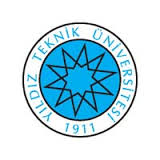 SADIKA SABANCI KREŞİÖĞRENCİ TAKİP DEFTERİÖĞRENCİNİN:ADI SOYADI:NO:SINIFI:ÖĞRETMEN:TARİH: ……/……/   Öğretmenin Not Ve Hatırlatmaları:Velinin Not ve Hatırlatmaları:KONU: ……………………………………Bugün Nasıldım:Bugün nasıl yedim:                                      Güzel           Az       Hiç YemedimUyudum                  Uyumadım  Bugün neler yaptımEtkinlik Adıİyiydim HalsizdimHastaydımMeyve saatiÖğle yemeğiİkindi kahvaltısıSANAT ETKİNLİĞİANADİL ETKİNLİĞİOKUMA - YAZMA ÇALIŞMASIMATEMATİK ETKİNLİĞİ 